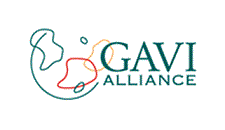 GAVI AllianceApplication Form for Country ProposalsFor Support to New and Under-Used Vaccines (NVS)Submitted byThe Government ofLiberiaDate of submission: 13.05.2011 06:07:20Deadline for submission: 1 Jun 2011Select Start and End Year of your Comprehensive Multi-Year Plan (cMYP)Revised in January 2011(To be used with Guidelines of December 2010)Please submit the Proposal using the online platform https://AppsPortal.gavialliance.org/PDExtranet.Enquiries to: proposals@gavialliance.org or representatives of a GAVI partner agency. The documents can be shared with GAVI partners, collaborators and general public. The Proposal and attachments must be submitted in English, French, Spanish, or Russian.Note: Please ensure that the application has been received by the GAVI Secretariat on or before the day of the deadline.The GAVI Secretariat is unable to return submitted documents and attachments to countries. Unless otherwise specified, documents will be shared with the GAVI Alliance partners and the general public.Important note: To enable proper functioning of the form, please first select the cMYP years on the previous page.Note: To add new lines click on the New item icon in the Action column. Use the Delete item icon to delete a line.[1] This "Preferred second presentation" will be used in case there is no supply available for the preferred presentation of the selected vaccine ("Vaccine" column). If left blank, it will be assumed that the country will prefer waiting until the selected vaccine becomes available.Table of ContentsSectionsMainCover PageGAVI Alliance Grants Terms and Conditions1. Application Specification2. Table of Contents3. Executive Summary4. Signatures4.1. Signatures of the Government and National Coordinating Bodies4.1.1. Government and the Inter-Agency Coordinating Committee for Immunisation4.1.2. National Coordinating Body - Inter-Agency Coordinating Committee for Immunisation4.1.3. The Inter-Agency Coordinating Committee for Immunisation4.2. National Immunization Technical Advisory Group for Immunisation4.2.1. The NITAG Group for Immunisation5. Immunisation Programme Data5.1. Basic facts5.2. Current vaccination schedule5.3. Trends of immunisation coverage and disease burden5.4. Baseline and Annual TargetsTable 1: baseline figures5.5. Summary of current and future immunisation budget5.6. Summary of current and future financing and sources of funds6. NVS6.1. Capacity and cost (for positive storage)6.2. Assessment of burden of relevant diseases (if available)6.3.1. Requested vaccine ( Pneumococcal (PCV13), 1 doses/vial, Liquid )6.3.2. Co-financing information6.3.3. Wastage factor6.3.4. Specifications of vaccinations with new vaccine6.3.5. Portion of supply to be procured by the country (and cost estimate, US$)6.3.6. Portion of supply to be procured by the GAVI Alliance (and cost estimate, US$)6.3.7. New and Under-Used Vaccine Introduction Grant7. Procurement and Management of New and Under-Used Vaccines7.1. Vaccine management (EVSM/EVM/VMA)8. Additional Comments and Recommendations9. AnnexesAnnex 1Annex 1.1 - Pneumococcal (PCV13), 1 doses/vial, LiquidTable 1.1  A - Rounded up portion of supply that is procured by the country and estimate of related cost in US$Table 1.1  B - Rounded up portion of supply that is procured by GAVI and estimate of related cost in US$.Table 1.1  C - Summary table for vaccine Pneumococcal (PCV13), 1 doses/vial, LiquidTable 1.1  D - Estimated number of doses for vaccine Pneumococcal (PCV13), 1 doses/vial, Liquid associated injection safety material and related co-financing budgetAnnex 210. Attachments10.1 Documents required for NVS support10.2 AttachmentsBanking FormExecutive SummaryLiberia is desirous of continuing its gradual progress toward achieving all the MDGs especially MDG 4, reducing child mortality by two thirds. The country has made significant progress in the attainment of MDG 4 as evidenced by the reduction in both infant and under five mortality rates from 114 and 175 about a decade ago to the current estimates of infant and under five mortality rates of 71 and 110 respectively. Although, many factors have been responsible for the observed downward trend, there is no doubt that immunization contributed significantly towards this downward trend. 
To increase the contribution of immunization towards the reduction in infant and childhood morbidity and mortality as well as realize some of the strategic areas of the Global Immunization Vision and Strategy (GIVS), Liberia with the support of the Global Alliance for Vaccines and Immunization (GAVI) introduced two additional antigens, Hib and Hep B in to routine immunization when it introduced the Pentavalent vaccine in January 2008. The introduction of the pentavalent vaccine has been largely successful and has been widely accepted in all parts of the country. The Liberian government has demonstrated its commitment to the partnership enshrined in the application document by regularly delivering on its obligation to the co-financing arrangement and has paid its annual contribution as they fall due. This commitment will be carried forward to the introduction of the new vaccine (pneumococcal vaccine) covered by this application.

Although specific Liberian data on pneumococcal disease is not readily available, there is a firm believe that the situation in Liberia will not be too dissimilar from those observed in other countries in the sub-region and elsewhere with similar childhood morbidity and mortality pattern. The decision and experience of those countries and the support of the GAVI partners greatly influenced the decision of Liberia to avail itself of the opportunity provided by GAVI to introduce this vaccine. 

The preferred formulation by the Liberian government is the PCV13 single dose fully liquid formulation because of its potential to protect against a wider range of strains of pneumococcus and reduced wastage especially in a largely rural and dispersed population that is characteristic of most parts of the country. 

Assessment of the cold chain capacity at the national level has shown that there is enough cold chain space to accommodate the additional storage space required for the new vaccine if the two shipments a year schedule for receipt of vaccines is maintained.However, the government with support from partners has plan to replace aging equipment at the county and health facility level with new generation solar equipment. Cold chain space expansion will also be extended to new health facilities. An Effective Vaccine Management (EVM) assessment conducted recently indicates that overall the vaccine management system is satisfactory. Every effort will be made to address the gaps that have been observed by the assessment before the due date for the introduction of the new vaccine.

Monitoring of the performance of the immunization programme will continue to be largely through the routine administrative coverage method. Regular data reviews and biennial coverage surveys will be institutionalized for the purpose of complementing and validating the administrative figures. Closer collaboration will be established with disease surveillance in order to monitor the impact on disease incidence. In this regard plans are underway to establish sentinel site for monitoring pediatric meningitis, most of the information will however continue to be sourced from the existing IDSR system.

The introduction plan will include revision of guidelines, re-training of service providers, revision of data tools and social mobilization including high level launching of the introduction.

Technical guidance for the implementation of the introduction will be provided by the Technical Coordinating Committee (TCC) while the ICC will continue its oversight function. The government of Liberia and its partners represented by the ICC fully endorse this application and are hopeful that it will receive a favorable review from the Independent Review Committee (IRC) and meet with the approval of the GAVI Board.
SignaturesSignatures of the Government and National Coordinating BodiesGovernment and the Inter-Agency Coordinating Committee for ImmunisationThe Government of Liberia would like to expand the existing partnership with the GAVI Alliance for the improvement of the infants routine immunisation programme of the country, and specifically hereby requests for GAVI support for Pneumococcal (PCV13) 1 doses/vial Liquid introduction.The Government of Liberia commits itself to developing national immunisation services on a sustainable basis in accordance with the Comprehensive Multi-Year Plan (cMYP) presented with this document. The Government requests that the GAVI Alliance and its partners contribute financial and technical assistance to support immunisation of children as outlined in this application.Tables 6.(n).5. (where (n) depends on the vaccine) in the NVS section of this application shows the amount of support in either supply or cash that is required from the GAVI Alliance. Tables 6.(n).4. of this application shows the Government financial commitment for the procurement of this new vaccine (NVS support only).Following the regulations of the internal budgeting and financing cycles the Government will annually release its portion of the co-financing funds in the month of September .Please note that this application will not be reviewed or approved by the Independent Review Committee (IRC) without the signatures of both the Minister of Health & Minister of Finance or their delegated authority.Enter the family name in capital letters.This report has been compiled byNote: To add new lines click on the New item icon in the Action column. Use the Delete item icon to delete a line.Enter the family name in capital letters.National Coordinating Body - Inter-Agency Coordinating Committee for ImmunisationWe the members of the ICC, HSCC, or equivalent committee[1] met on the to review this proposal. At that meeting we endorsed this proposal on the basis of the supporting documentation which is attached.[1] Inter-agency Coordinating Committee or Health Sector Coordinating Committee, or equivalent committee which has the authority to endorse this application in the country in question.The endorsed minutes of this meeting are attached as DOCUMENT NUMBER: 1.Note: To add new lines click on the New item icon in the Action column. Use the Delete item icon to delete a line.Enter the family name in capital letters.In case the GAVI Secretariat has queries on this submission, please contactEnter the family name in capital letters.The Inter-Agency Coordinating Committee for ImmunisationAgencies and partners (including development partners and NGOs) supporting immunisation services are co-ordinated and organised through an inter-agency coordinating mechanism (ICC, HSCC, or equivalent committee). The ICC, HSCC, or equivalent committee is responsible for coordinating and guiding the use of the GAVI NVS support. Please provide information about the ICC, HSCC, or equivalent committee in your country in the table below.Profile of the ICC, HSCC, or equivalent committeeCompositionNote: To add new lines click on the New item icon in the Action column. Use the Delete item icon to delete a line.Enter the family name in capital letters.Major functions and responsibilities of the committeeThree major strategies to enhance the committee's role and functions in the next 12 monthsNational Immunization Technical Advisory Group for Immunisation(If it has been established in the country)We the members of the NITAG met on the to review this proposal. At that meeting we endorsed this proposal on the basis of the supporting documentation which is attached.The endorsed minutes of this meeting are attached as DOCUMENT NUMBER: 2.In case the GAVI Secretariat has queries on this submission, please contactEnter the family name in capital letters.The NITAG Group for ImmunisationProfile of the NITAGCompositionNote: To add new lines click on the New item icon in the Action column. Use the Delete item icon to delete a line.Enter the family name in capital letters.Major functions and responsibilities of the NITAGThree major strategies to enhance the NITAG’s role and functions in the next 12 monthsImmunisation Programme DataPlease complete the tables below, using data from available sources. Please identify the source of the data, and the date. Where possible use the most recent data and attach the source document.Please refer to the Comprehensive Multi-Year Plan for Immunisation (cMYP) (or equivalent plan) and attach a complete copy (with an Executive Summary) as DOCUMENT NUMBER 5Please refer to the two most recent annual WHO/UNICEF Joint Reporting Forms (JRF) on Vaccine Preventable Diseases.Please refer to Health Sector Strategy documents, budgetary documents, and other reports, surveys etc, as appropriate.Basic factsFor the year 2010 (most recent; specify dates of data provided)[1] Surviving infants = Infants surviving the first 12 months of lifePlease provide some additional information on the planning and budgeting context in your country; also indicate the name and date of the relevant planning document for healthIs the cMYP (or updated Multi-Year Plan) aligned with this document (timing, content, etc.)?Please indicate the national planning budgeting cycle for healthPlease indicate the national planning cycle for immunisationPlease indicate if sex disaggregated data (SDD) is used in immunisation routine reporting systemsPlease indicate if gender aspects relating to introduction of a new vaccine have been addressed in the introduction planCurrent vaccination scheduleTraditional, New Vaccines and Vitamin A supplement (refer to cMYP pages)Note: To add new lines click on the New item icon in the Action column. Use the Delete item icon to delete a line.Trends of immunisation coverage and disease burden(as per last two annual WHO/UNICEF Joint Reporting Form on Vaccine Preventable Diseases)[1] If available[2] Note: JRF asks for Hib meningitisIf survey data is included in the table above, please indicate the years the surveys were conducted, the full title and if available, the age groups the data refers toBaseline and Annual Targets(refer to cMYP pages)Table 1: baseline figures[1] Number of infants vaccinated out of total births[2] Number of infants vaccinated out of total surviving infants[3] Indicate total number of children vaccinated with either DTP alone or combined[4] Number of pregnant women vaccinated with TT+ out of total pregnant women[5] The formula to calculate a vaccine wastage rate (in percentage):[ ( A – B ) / A ] x 100. Whereby: A = the number of doses distributed for use according to the supply records with correction for stock balance at the end of the supply period; B = the number of vaccinations with the same vaccine in the same period.Summary of current and future immunisation budget(or refer to cMYP pages)Summary of current and future financing and sources of fundsPlease list in the tables below the funding sources for each type of cost category (if known). Please try and indicate which immunisation program costs are covered from the Government budget, and which costs are covered by development partners (or the GAVI Alliance), and name the partners (or refer to cMYP).Note: To add new lines click on the New item icon in the Action column. Use the Delete item icon to delete a line.New and Under-Used Vaccines (NVS)Please summarise the cold chain capacity and readiness to accommodate new vaccines, stating how the cold chain expansion (if required) will be financed, and when it will be in place. Please indicate the additional cost, if capacity is not available and the source of funding to close the gap.Please give a summary of the cMYP sections that refer to the introduction of new and under-used vaccines. Outline the key points that informed the decision-making process (data considered etc)Capacity and cost (for positive storage)Please briefly describe how your country plans to move towards attaining financial sustainability for the new vaccines you intend to introduce, how the country will meet the co-financing payments, and any other issues regarding financial sustainability you have considered (refer to the cMYP)Assessment of burden of relevant diseases (if available)Note: To add new lines click on the New item icon in the Action column. Use the Delete item icon to delete a line.If new or under-used vaccines have already been introduced in your country, please give details of the lessons learned from storage capacity, protection from accidental freezing, staff training, cold chain, logistics, drop-out rate, wastage rate etc., and suggest action points to address themNote: To add new lines click on the New item icon in the Action column. Use the Delete item icon to delete a line.Please list the vaccines to be introduced with support from the GAVI Alliance (and presentation)6.3.1. Requested vaccine ( Pneumococcal (PCV13), 1 doses/vial, Liquid )As reported in the cMYP, the country plans to introduce Pneumococcal (PCV13), 1 doses/vial, Liquid vaccine.6.3.2. Co-financing informationIf you would like to co-finance higher amount than minimum, please overwrite information in the “Your co-financing” row.Note: Selection of this field has direct impact on automatic calculations of support you are requesting and should not be left empty.6.3.3. Wastage factorPlease indicate wastage rate:Countries are expected to plan for a maximal wastage rate of:50% - for a lyophilised vaccine in 10 or 20-dose vial,25% - for a liquid vaccine in 10 or 20-dose vial or a lyophilised vaccine in 5-dose vial,10% - for a lyophilised/liquid vaccine in 2-dose vial, and5% - for a liquid vaccine in 1-dose vialNote: Selection of this field has direct impact on automatic calculations of support you are requesting and should not be left empty.6.3.4. Specifications of vaccinations with new vaccine[1] 2nd dose if Measles vaccine or Rotavirus 2-dose schedule[2] Total price per-dose includes vaccine cost, plus freight, supplies, insurance, visa costs etc.[3] Where (n) depends on the vaccine6.3.5. Portion of supply to be procured by the country (and cost estimate, US$)6.3.6. Portion of supply to be procured by the GAVI Alliance (and cost estimate, US$)6.3.7. New and Under-Used Vaccine Introduction GrantPlease indicate in the tables below how the one-time Introduction Grant[1] will be used to support the costs of vaccine introduction and critical pre-introduction activities (refer to the cMYP).Calculation of lump-sum for the Pneumococcal (PCV13), 1 doses/vial, LiquidIf the total is lower than US$100,000, it is automatically rounded up to US$100,000[1] The Grant will be based on a maximum award of $0.30 per infant in the birth cohort with a minimum starting grant award of $100,000Cost (and finance) to introduce the Pneumococcal (PCV13), 1 doses/vial, Liquid (US$)Note: To add new lines click on the New item icon in the Action column. Use the Delete item icon to delete a line.Procurement and Management of New and Under-Used VaccinesNote: The PCV vaccine must be procured through UNICEFPlease show how the support will operate and be managed including procurement of vaccines (GAVI expects that most countries will procure vaccine and injection supplies through UNICEF)If an alternative mechanism for procurement and delivery of supply (financed by the country or the GAVI Alliance) is requested, please documentOther vaccines or immunisation commodities procured by the country and descriptions of the mechanism used.The functions of the National Regulatory Authority (as evaluated by WHO) to show they comply with WHO requirements for procurement of vaccines and supply of assured quality.Please describe the introduction of the vaccines (refer to cMYP)Please indicate how funds should be transferred by the GAVI Alliance (if applicable)Please indicate how the co-financing amounts will be paid (and who is responsible for this)Please outline how coverage of the new vaccine will be monitored and reported (refer to cMYP)Vaccine Management (EVSM/EVM/VMA)When was the last Effective Vaccine Store Management (EVSM) conducted?   - When was the last Effective Vaccine Management (EVM) or Vaccine Management Assessment (VMA) conducted? April   - 2011If your country conducted either EVSM, EVM, or VMA in the past three years, please attach relevant reports. (Document N°)A VMA report must be attached from those countries which have introduced a New and Underused Vaccine with GAVI support before 2008.Please note that EVSM and VMA tools have been replaced by an integrated Effective Vaccine Management (EVM) tool. The information on EVM tool can be found at http://www.who.int/immunization_delivery/systems_policy/logistics/en/index6.htmlFor countries which conducted EVSM, VMA or EVM in the past, please report on activities carried out as part of either action plan or improvement plan prepared after the EVSM/VMA/EVM.When is the next Effective Vaccine Management (EVM) Assessment planned?   - Under new guidelines, it will be mandatory for the countries to conduct an EVM prior to an application for introduction of new vaccine.Additional Comments and RecommendationsComments and Recommendations from the National Coordinating Body (ICC/HSCC)AnnexesAnnex 1Annex 1.1 – Pneumococcal (PCV13), 1 doses/vial, LiquidTable 1.1 A - Rounded up portion of supply that is procured by the country and estimate of related cost in US$Table 1.1  B - Rounded up portion of supply that is procured by GAVI and estimate of related cost in US$.Table 1.1  C - Summary table for Pneumococcal (PCV13), 1 doses/vial, Liquid[1] 2nd dose if Measles vaccine or Rotavirus 2-dose schedule[2] Where (n) depends on the vaccineTable 1.1 D - Estimated number of doses for Pneumococcal (PCV13), 1 doses/vial, Liquid associated injection safety material and related co-financing budget (page 1)[1] 2nd dose if Measles vaccine or Rotavirus 2-dose schedule[2] Where (n) depends on the vaccineTable 1.1 D - Estimated number of doses for Pneumococcal (PCV13), 1 doses/vial, Liquid associated injection safety material and related co-financing budget (page 2)[1] 2nd dose if Measles vaccine or Rotavirus 2-dose schedule[2] Where (n) depends on the vaccineAnnex 2Estimated prices of supply and related freight cost: 2011 from UNICEF Supply Division; 2012 onwards: GAVI SecretariatTable A - Commodities CostNote: WAP - weighted average price (to be used for any presentation: For DTP-HepB-Hib, it applies to 1 dose liquid, 2 dose lyophilised and 10 dose liquid. For Yellow Fever, it applies to 5 dose lyophilised and 10 dose lyophilised)Table B - Commodities Freight CostTable C - Low - Minimum country's co-payment per dose of co-financed vaccine.Table D - Wastage rates and factorsCountries are expected to plan for a maximal wastage rate of:50% - for a lyophilised vaccine in 10 or 20-dose vial,25% - for a liquid vaccine in 10 or 20-dose vial or a lyophilised vaccine in 5-dose vial,10% - for a lyophilised/liquid vaccine in 2-dose vial, and5% - for a liquid vaccine in 1-dose vialWHO International shipping guidelines: maximum packed volumes of vaccinesTable E - Vaccine maximum packed volumesAttachmentsList of Supporting Documents Attached to this Proposal[1] Please indicate the duration of the plan / assessment / document where appropriateAttachmentsList of all the mandatory and optional documents attached to this formNote: Use the Upload file arrow icon to upload the document. Use the Delete item icon to delete a line. To add new lines click on the New item icon in the Action column.Banking FormIs the bank account exclusively to be used by this program? NoBy who is the account audited? External AuditorsSignature of Government’s authorizing officialI certify that the account no 10610016312011 is held by (Institution name) Ministry of Health and Social Welfare at this banking institution.Start Year2011End Year2015GAVI ALLIANCEGRANT TERMS AND CONDITIONSFUNDING USED SOLELY FOR APPROVED PROGRAMMESThe applicant country (“Country”) confirms that all funding provided by the GAVI Alliance will be used and applied for the sole purpose of fulfilling the programme(s) described in the Country’s application.  Any significant change from the approved programme(s) must be reviewed and approved in advance by the GAVI Alliance.  All funding decisions for the application are made at the discretion of the GAVI Alliance Board and are subject to IRC processes and the availability of funds.AMENDMENT TO THE APPLICATIONThe Country will notify the GAVI Alliance in its Annual Progress Report if it wishes to propose any change to the programme(s) description in its application.  The GAVI Alliance will document any change approved by the GAVI Alliance, and the Country’s application will be amended.RETURN OF FUNDSThe Country agrees to reimburse to the GAVI Alliance all funding amounts that are not used for the programme(s) described in its application. The country’s reimbursement must be in US dollars and be provided, unless otherwise decided by the GAVI Alliance, within sixty (60) days after the Country receives the GAVI Alliance’s request for a reimbursement and be paid to the account or accounts as directed by the GAVI Alliance.SUSPENSION/ TERMINATIONThe GAVI Alliance may suspend all or part of its funding to the Country if it has reason to suspect that funds have been used for purpose other than for the programmes described in the Country’s application, or any GAVI Alliance-approved amendment to the application.  The GAVI Alliance retains the right to terminate its support to the Country for the programmes described in its application if a misuse of GAVI Alliance funds is confirmed.ANTICORRUPTIONThe Country confirms that funds provided by the GAVI Alliance shall not be offered by the Country to any third person, nor will the Country seek in connection with its application any gift, payment or benefit directly or indirectly that could be construed as an illegal or corrupt practice.AUDITS AND RECORDSThe Country will conduct annual financial audits, and share these with the GAVI Alliance, as requested. The GAVI Alliance reserves the right, on its own or through an agent, to perform audits or other financial management assessment to ensure the accountability of funds disbursed to the Country.The Country will maintain accurate accounting records documenting how GAVI Alliance funds are used. The Country will maintain its accounting records in accordance with its government-approved accounting standards for at least three years after the date of last disbursement of GAVI Alliance funds.  If there is any claims of misuse of funds, Country will maintain such records until the audit findings are final.   The Country agrees not to assert any documentary privilege against the GAVI Alliance in connection with any audit.CONFIRMATION OF LEGAL VALIDITYThe Country and the signatories for the Country confirm that its application, and Annual Progress Report, are accurate and correct and form legally binding obligations on the Country, under the Country’s law, to perform the programmes described in its application, as amended, if applicable, in the APR.CONFIRMATION OF COMPLIANCE WITH THE GAVI ALLIANCE TRANSPARANCY AND ACCOUNTABILITY POLICYThe Country confirms that it is familiar with the GAVI Alliance Transparency and Accountability Policy (TAP) and complies with the requirements therein.USE OF COMMERCIAL BANK ACCOUNTSThe Country is responsible for undertaking the necessary due diligence on all commercial banks used to manage GAVI cash-based support. The Country confirms that it will take all responsibility for replenishing GAVI cash support lost due to bank insolvency, fraud or any other unforeseen event.ARBITRATIONAny dispute between the Country and the GAVI Alliance arising out of or relating to its application that is not settled amicably within a reasonable period of time, will be submitted to arbitration at the request of either the GAVI Alliance or the Country. The arbitration will be conducted in accordance with the then-current UNCITRAL Arbitration Rules. The parties agree to be bound by the arbitration award, as the final adjudication of any such dispute. The place of arbitration will be Geneva, Switzerland. The language of the arbitration will be English.For any dispute for which the amount at issue is US$ 100,000 or less, there will be one arbitrator appointed by the GAVI Alliance.  For any dispute for which the amount at issue is greater than US $100,000 there will be three arbitrators appointed as follows: The GAVI Alliance and the Country will each appoint one arbitrator, and the two arbitrators so appointed will jointly appoint a third arbitrator who shall be the chairperson.The GAVI Alliance will not be liable to the country for any claim or loss relating to the programmes described in the application, including without limitation, any financial loss, reliance claims, any harm to property, or personal injury or death.  Country is solely responsible for all aspects of managing and implementing the programmes described in its application.Application SpecificationPlease specify for which type of GAVI support you would like to apply to.Type of SupportVaccineStart YearEnd YearPreferred second presentation[1]ActionNew Vaccines SupportPneumococcal (PCV13), 1 doses/vial, Liquid20122015Pneumococcal (PCV10), 2 doses/vial, LiquidMinister of Health (or delegated authority)Minister of Health (or delegated authority)Minister of Finance (or delegated authority)Minister of Finance (or delegated authority)NameDr Walter T. GWENIGALENameMr Augustine K NGAFUANDateDateSignatureSignatureFull namePositionTelephoneEmailActionMs Mary MOMOLUEPI Manager+2316552491mmomolu@yahoo.comName/TitleAgency/OrganisationSignatureActionNameMs Mary MOMOLUTitleEPI ManagerTel no+2316552491TitleEPI ManagerFax noAddressMinistry of Health and Social welfare
Capitol Byepass
Monrovia, LiberiaEmailmmomolu@yahoo.comAddressMinistry of Health and Social welfare
Capitol Byepass
Monrovia, LiberiaName of the committeeInter-Agency Coordinating committee (ICC)Year of constitution of the current committee2000Organisational structure (e.g., sub-committee, stand-alone)The main body of ICC with one sub-committee namely, Technical Sub-committee of ICC (TCC)Frequency of meetingsICC meets Quarterly while Technical committee meets monthly FunctionTitle / OrganisationNameChairMinister of Health and Social Welfare/ Ministry of Health and Social WelfareDr. Walter T. GWENIGALESecretaryEPI Manager/Ministry of Health and Social WelfareMs Mary MOMOLUMembersMinister of Finance/Ministry of financeMr Augustine K NGAFUANActionMinister of Internal Affairs/Ministry of Internal AffairsMr. Harrison KARNWEAMinister of Planning and Economic Affairs/Ministry of Planning and Economic AffiarsMr Amara KONNEHMinister of Information/Minisry of Information cultural Affairs and TourismMr Cletus SIEHWHO Representative/WHODr Nestor NDAYIMIRIJEUNICEF Representative/UNICEFMrs Isabel CROWLEYUSAID Representative/USAIDAugustine RANDOLPHNGO Representative/NGOsRotary Polio-Plus Chairman/Rotary InternationalMr David K VINTON-The encouragement of program ownership by national and county authorities (including increased financial ownership). The uptake of national and county authorities responsibilities should be operationalized through an MOU signed by national and county authorities and by operationalizing the regional Inter-Agency Coordinating committees as enshrined in the MOU.
- The building of effective, transparent, and accountable partnership through efficient coordination of all stakeholders as to ensure sustainable development of the EPI program by mobilizing internal and external resources. 
- The endorsement of policies and monitoring of program implementation.1.Ensure that the planned meetings are held regularly. 2.Ensure that ICC members are regularly updated about programmatic activities. 3.NameMs Mary MOMOLUTitleEPI ManagerTel no+2316552491TitleEPI ManagerFax noAddressMinistry of Health and Social Welfare, Capitol Byepass Monrovia, LiberiaEmailmmomolu@yahoo.comAddressMinistry of Health and Social Welfare, Capitol Byepass Monrovia, LiberiaName of the NITAGTechnical Coordinating CommitteeYear of constitution of the current NITAG1998Organisational structure (e.g., sub-committee, stand-alone)Stand-AloneFrequency of meetingsMonthlyFunctionTitle / OrganisationNameChairAssistant Minister for Preventive Services/Ministry of Health and Social WelfareMrs Jesse E. DUNCANSecretaryEPI Manager/Ministry of Health and Social WelfareMs Mary MOMOLUMembersWHO-MO/EPI/WHODr Zakari WAMBAIActionUNICEF Child Survival Officer EPI/UNICEFDr. Tarek HUSSAIN WHO Surveillance Officer/WHODr. Sei PARWONUNICEF Project Officer Immunization/UNICEFMrs Cefanee KESSELEYWHO Data Manager/WHOMr Roland TUOPILEYIUSAID Representative/USAIDMrs Sophie PARWONUNMIL Representative/UNMILDr Nadia KAREEMSave the Children Representative/NGO Representative- Propose strategies; review and recommend operational guidelines for ICC approval; review and recommend all outputs for different working groups for ICC approval; review and fine-tune strategic plans, workplans, and budgets for all immunization activities.
- Coordinate partner planning and implementation of immunization activities;
- Ensure that all county authorities participate in the planning and implementation of immunization according to the technical guidelines and recommendations
- Review program results and recommend corrective action.
- Compile and prepare reports as required from the working groups and draft ICC progress reports. 
- Provide feedback to the working groups and stakeholders as mandated by the ICC.1.Ensure regular monthly meetings of the TCC to review program performance including progress in implementation of annual plan.2.Prepare and disseminate regular feedback to all stakeholders.3.FigureFigureYearSourceTotal population3,637,1542010LISGIS 2008 census with 2.1% growth rate added to it for 2011Infant mortality rate (per 1000)712007LDHS 2007 reportSurviving Infants[1]148,5412011LISGIS 2008 census with 2.1% growth rate added to it for 2011GNI per capita (US$)1602011International Finance Cooperation Total Health Expenditure (THE) as a percentage of GDP7.73%2008NHAGeneral government expenditure on health (GGHE) as % of General government expenditure29.77%2008NHAThe first post conflict five year National Health plan for Liberia was developed in 2007 and covers the period 2007 - 2011. A 10 year plan is currently under development. Liberia's fiscal year is July - June the health budget thus follows this fiscal cycle of governmentThe new cMYP for Liberia covers the period 2011 - 2015 it therefore straddles two national health plans but the content is reflected in the national health plan that is under development The national Health planning cycle of five years is being changed to longer Term, Ten year planning cycle, from this annual plans and budget are developed. The annual plan and budget follows the country's fiscal year cycle of July - June The immunization planning cycle is January to December each year as a tradition and also for synchronization with other countries in the sub-regionSex disaggregated data is not used in immunization routine reporting except for TT which targets only womenGender aspects are implicitly addressed in the national immunization schedule because all children under 1 year are targeted.Vaccine(do not use trade name)Ages of administration(by routine immunisation services)Given inentire countryCommentsActionBCGAt birth to under one yearYesPentaFrom 6 weeks to under one yearYesMeaslesFrom 9 months to under one yearYesYellow FeverFrom 9 months to under one yearYesPolioAt birth to under one yearYesTTFrom 14 year to 49 year women of child bearing ageYesVit A InfantsFrom 6 months to under one yearYesVit A MothersWithin 6 to 8 weeks after deliveryYesVitamin ATrends of immunisation coverage (percentage)Trends of immunisation coverage (percentage)Trends of immunisation coverage (percentage)Trends of immunisation coverage (percentage)Trends of immunisation coverage (percentage)Trends of immunisation coverage (percentage)Vaccine preventable disease burdenVaccine preventable disease burdenVaccine preventable disease burdenVaccineVaccineReportedReportedSurveySurveyDiseaseNumber of reported casesNumber of reported cases200920102008200920092010BCGBCG937690Tuberculosis0DTPDTP11058588Diphtheria0DTPDTP3937569Pertussis0Polio 3Polio 3997577Polio22Measles (first dose)Measles (first dose)967260Measles5050TT2+ (Pregnant women)TT2+ (Pregnant women)9663NN Tetanus44Hib3Hib3937569Hib[2]0Yellow FeverYellow Fever947159Yellow fever00HepB3HepB3937569HepBsero-prevalence[1]0Vitamin A supplement Mothers (< 6 weeks post-delivery)Vitamin A supplement Mothers (< 6 weeks post-delivery)464085Vitamin A supplement Infants (>6 months)Vitamin A supplement Infants (>6 months)936383The EPI Coverage survey (EPI 30 Cluster Survey)was conducted in October 2009 and covered the period October 2007 to October 2008 for children between the ages of 12 to 23 months. The stated coverage is for card and history.NumberBase YearBaseline and TargetsBaseline and TargetsBaseline and TargetsBaseline and TargetsBaseline and TargetsBaseline and TargetsNumber20092012201320142015Total births178,117189,576193,557197,622201,772Total infants' deaths12,64612,89112,96812,84512,913Total surviving infants165,471176,685180,589184,777188,859Total pregnant women178,117189,576193,557197,622201,772Number of infants vaccinated (to be vaccinated) with BCG165,603174,410180,008185,764191,683BCG coverage (%)[1]93%92%93%94%95%Number of infants vaccinated (to be vaccinated) with OPV3 140,881159,016162,530166,299169,973OPV3 coverage (%)[2]85%90%90%90%90%Number of infants vaccinated (or to be vaccinated) with DTP1[3]149,551150,182162,530171,843179,416Number of infants vaccinated (to be vaccinated) with DTP3[3]132,697141,348153,501162,604169,973DTP3 coverage (%)[2]80%80%85%88%90%Wastage[1] rate in base-year and planned thereafter for DTP (%)5%5%5%5%5%Wastage[1] factor in base-year and planned thereafter for DTP1.051.051.051.051.05Target population vaccinated with 1st dose of Pneumococcal0150,182162,530171,843179,416Target population vaccinated with 3rd dose of Pneumococcal0141,348153,501162,604169,973Pneumococcal coverage (%)[2]0%80%85%88%90%Infants vaccinated (to be vaccinated) with 1st dose of Measles86,044141,348144,471166,299169,973Measles coverage (%)[2]52%80%80%90%90%Pregnant women vaccinated with TT+142,494161,140174,201177,860181,595TT+ coverage (%)[4]80%85%90%90%90%Vit A supplement to mothers within 6 weeks from deliveryVit A supplement to infants after 6 monthsAnnual DTP Drop-out rate[ (  DTP1 - DTP3 ) / DTP1 ]  x 100[5]11%6%6%5%5%Estimated costs per annum in US$ (in thousand US$)Estimated costs per annum in US$ (in thousand US$)Estimated costs per annum in US$ (in thousand US$)Estimated costs per annum in US$ (in thousand US$)Estimated costs per annum in US$ (in thousand US$)Estimated costs per annum in US$ (in thousand US$)Estimated costs per annum in US$ (in thousand US$)Estimated costs per annum in US$ (in thousand US$)Estimated costs per annum in US$ (in thousand US$)Estimated costs per annum in US$ (in thousand US$)Cost categoryBase YearYear 1Year 2Year 3Year 4Year 5Year 6Year 7Year 8Year 8Cost category20092012201320142015Routine Recurrent CostRoutine Recurrent CostRoutine Recurrent CostRoutine Recurrent CostRoutine Recurrent CostRoutine Recurrent CostRoutine Recurrent CostRoutine Recurrent CostRoutine Recurrent CostRoutine Recurrent CostRoutine Recurrent CostVaccines (routine vaccines only)1,180,0003,936,5904,248,0894,498,9804,693,355Traditional vaccines340,000488,946515,324533,588545,305New and underused vaccines840,0003,447,6443,732,7653,965,3924,148,050Injection supplies163,46033,77136,25538,09839,283Personnel300,180354,473375,741398,286422,183Salaries of full-time NIP health workers (immunisation specific)111,180135,034143,136151,724160,828Per-diems for outreach vaccinators / mobile teams189,000219,439232,605246,562261,355Transportation227,172115,274209,470134,809133,091Maintenance and overheads2,532,0082,835,4512,740,0212,902,5653,074,446Training50,000063,12400Social mobilisation and IEC141,000158,42835,73037,87445,500Disease surveillance200,000224,720238,203252,495267,645Program management96,000179,776145,304141,397135,161Other84,000431,840483,978563,988618,818Subtotal Recurrent Costs4,973,8208,270,3238,575,9158,968,4929,429,482Routine Capital CostsRoutine Capital CostsRoutine Capital CostsRoutine Capital CostsRoutine Capital CostsRoutine Capital CostsRoutine Capital CostsRoutine Capital CostsRoutine Capital CostsRoutine Capital CostsRoutine Capital CostsVehicle72,33334,08368,08639,76851,522Cold chain equipment92,000133,00013,00013,00013,000Other capital equipment167,140178,843178,846178,843178,843Subtotal Capital Costs331,473345,926259,932231,611243,365CampaignsCampaignsCampaignsCampaignsCampaignsCampaignsCampaignsCampaignsCampaignsCampaignsCampaignsPolio1,295,2600Measles00Yellow FeverMNT campaigns366,261Other campaignsSubtotal Campaign Costs1,295,260366,261000GRAND TOTAL6,600,5538,982,5108,835,8479,200,1039,672,847Estimated costs per annum in US$ (in thousand US$)Estimated costs per annum in US$ (in thousand US$)Estimated costs per annum in US$ (in thousand US$)Estimated costs per annum in US$ (in thousand US$)Estimated costs per annum in US$ (in thousand US$)Estimated costs per annum in US$ (in thousand US$)Estimated costs per annum in US$ (in thousand US$)Estimated costs per annum in US$ (in thousand US$)Estimated costs per annum in US$ (in thousand US$)Cost categoryFunding sourceBase YearYear 1Year 2Year 3Year 4Year 5Year 6Year 7Year 8Cost categoryFunding source20092012201320142015Routine Recurrent CostRoutine Recurrent CostRoutine Recurrent CostRoutine Recurrent CostRoutine Recurrent CostRoutine Recurrent CostRoutine Recurrent CostRoutine Recurrent CostRoutine Recurrent CostRoutine Recurrent CostRoutine Recurrent Cost43,944,842.00GOL, GAVI & Partners5,138,7008,461,2458,778,2939,183,0139,656,874Routine Capital CostsRoutine Capital CostsRoutine Capital CostsRoutine Capital CostsRoutine Capital CostsRoutine Capital CostsRoutine Capital CostsRoutine Capital CostsRoutine Capital CostsRoutine Capital CostsRoutine Capital Costs1375555GOL & Partners331,473345,926259,930231,611243,365CampaignsCampaignsCampaignsCampaignsCampaignsCampaignsCampaignsCampaignsCampaignsCampaignsCampaigns1550320GOL , Partners & GAVI1,295,260857,804000GRAND TOTALGRAND TOTAL6,765,4339,664,9759,038,2239,414,6249,900,239The present refrigeration capacity at the national store is 12,271 liters while the freezing capacity is 4,054 liters. The refrigeration capacity needed for a one shipment plan for all antigens is 14,944 liters while the freezing capacity for a one shipment plan is 2,876 liters. Therefore, Liberia's storage capacity is adequate for two shipment plan per year. Although the two shipment arrangement leaves enough cold chain space even for supplies for Supplemental Immunization Activities (SIAs), sub-national depots and county cold stores are also relied upon.In Liberia, ARI is one of the leading causes of morbidity and mortality among children under 5. The DHS-2007 report states that, 9% of children under 5 experience ARI. Although specific data on the number of cases of ARI attributable to pneumococcus does not exist for Liberia, data from other countries in the sub-region indicate that its contribution is substantial. Liberia being desirous of making progress towards achieving the MDGs and following technical advice from partners such as WHO and UNICEF finds it appropriate to introduce pneumococcal vaccine in order to reduce childhood morbidity and mortality.FormulaYear 1Year 2Year 3Year 4Year 5Year 6Year 7Year 8Formula2012201320142015AAnnual positive volume requirement, including new vaccine (litres or m3)LitresSum-product of total vaccine doses multiplied by unit packed volume of the vaccine14,94415,25814,38315,747BExisting net positive cold chain capacity (litres or m3)Litres#12,27112,27112,27112,271CEstimated minimum number of shipments per year required for the actual cold chain capacityA / B2222DNumber of consignments /shipments per yearBased on national vaccine shipment plan2222EGap (if any)((A / D) - B)-4,799-4,642-5,080-4,398FEstimated additional cost of cold chainUS$100,676100,676100,676100,676Liberia has so far shown commitment towards honoring its commitment by regularly paying its contribution towards the co-financing for financial sustainability to continue to look at all sources (internal and external) of funding to ensure financial sustainability.Other possible sources of funding to be explored include HIPC , Millennium Development fund facilities and advocacy for increase in government budget.. DiseaseTitle of the assessmentDateResultsPneumococcal DiseaseNo Assessment doneAlthough no specific assessment about this disease has been done, there is a firm belief that the situation is similar to that in other countries in the sub-region where assessments have been done (eg. The Gambia). However, plans are underway to establish sentinel surveillance in the country.Lessons LearnedAction PointsTraining:
- Importance of organizing and conducting training before introduction
- Positive impact of national level participation at all levels
- Ensuring availability of sufficient quantities of reference materials for all HFs 
Policy:
- Using introduction of a new vaccine as opportunity to update all policy documents
- Implementing uniform policy on procedure for left-over stocks of DPT 
- Demonstrating flexibility in useful disposal of DPT 
Community Preparedness:
- Effective launching and use of radio and other media at all levels
Nation wide training and extensive social mobilization were conducted before introduction of Penta, the same will be done before introduction of pneumo
The national EPI policy has been further revised to include new vaccines and Technologies
A launching is planned just as for the introduction of Penta. 
Pneumoccal Conjugate Vaccine (PCV13), 1 dose/vial, liquid.Country groupLowYear 1Year 2Year 3Year 4Year 5Year 6Year 7Year 82012201320142015Minimum co-financing0.200.200.200.20Your co-financing (please change if higher)0.200.200.200.20Year 1Year 2Year 3Year 4Year 5Year 6Year 7Year 82012201320142015Vaccine wastage rate in %5%5%5%5%Equivalent wastage factor1.051.051.051.05Data fromYear 1Year 2Year 3Year 4Year 5Year 6Year 7Year 8Data from2012201320142015Number of children to be vaccinated with the first doseTable 1#150,182162,530171,843179,416Number of children to be vaccinated with the third dose[1]Table 1#141,348153,501162,604169,973Immunisation coverage with the third doseTable 1#80.00%85.00%88.00%90.00%Estimated vaccine wastage factorTable 6.(n).3[3]#1.051.051.051.05Country co-financing per dose[2]Table 6.(n).2[3]$0.200.200.200.20Year 1Year 2Year 3Year 4Year 5Year 6Year 7Year 82012201320142015Number of vaccine doses#31,60027,90029,40030,600Number of AD syringes#33,80029,50031,00032,300Number of re-constitution syringes#Number of safety boxes#375350350375Total value to be co-financed by country$118,500104,500110,000114,500Year 1Year 2Year 3Year 4Year 5Year 6Year 7Year 82012201320142015Number of vaccine doses#559,800493,900519,400540,700Number of AD syringes#597,700522,600549,400571,900Number of re-constitution syringes#Number of safety boxes#6,6505,8006,1006,350Total value to be co-financed by GAVI$2,097,0001,849,5001,945,0002,025,000Year of New Vaccine Introduction Births (from Table 1)Share per Birth in US$Total in US$2012189,5760.30100,000Cost CategoryFull needs for new vaccine introduction in US$Funded with new vaccine introduction grant in US$Training33,75033,750Social Mobilization, IEC and Advocacy67,00027,000Cold Chain Equipment & Maintenance400,00020,000Vehicles and Transportation15,00010,000Programme Management12,0004,250Surveillance and Monitoring5,0005,000Human Resources0Waste Management7,000Technical assistance6,0000Totals545,750100,000This new support will be managed as is being currently done with regards to pentavalent vaccine support. Procurement is and will continue to be through UNICEF and co-financing will be made as required based on the status of Liberia (fragile state).No National Regulatory Authority as yetThe new vaccine will be introduced in to routine and will target children under 1 year of age and follow the standard immunization schedule for pneumoAny funding support from GAVI Alliance, if applicable should continue to be transferred to the government account provided.Payment of co-financing amount will continue as currently obtains, government will continue to make the payment through UNICEF. The main method of monitoring coverage will be through administrative coverage data. This will be supplemented by data quality reviews and periodic coverage surveys (every 2-3 years)Required supply item2012201320142015Number of vaccine doses#31,60027,90029,40030,600Number of AD syringes#33,80029,50031,00032,300Number of re-constitution syringes#Number of safety boxes#375350350375Total value to be co-financed by the country$118,500104,500110,000114,500Required supply item2012201320142015Number of vaccine doses#559,800493,900519,400540,700Number of AD syringes#597,700522,600549,400571,900Number of re-constitution syringes#Number of safety boxes#6,6505,8006,1006,350Total value to be co-financed by the country$2,097,000 1,849,5001,945,0002,025,000Data from2012201320142015Number of Surviving infantsTable 1#176,685180,589184,777188,859Number of children to be vaccinated with the third dose[1]Table 1#141,348153,501162,604169,973Immunisation coverage with the last doseTable 1#80.00%85.00%88.00%90.00%Number of children to be vaccinated with the first doseTable 1#150,182162,530171,843179,416Number of doses per child#3333Estimated vaccine wastage factorTable 6.(n).3[2]#1.051.051.051.05Number of doses per vial#1111AD syringes required #Yes Yes Yes Yes Reconstitution syringes required #No No No No Safety boxes required #Yes Yes Yes Yes Vaccine price per dose$3.500 3.500 3.500 3.500 Country co-financing per doseTable 6.(n).2[2]$0.20 0.20 0.20 0.20 AD syringe price per unit$0.053 0.053 0.053 0.053 Reconstitution syringe price per unit$Safety box price per unit$0.640 0.640 0.640 0.640 Freight cost as % of vaccines value%5.00 5.00 5.00 5.00 Freight cost as % of devices value%10.00 10.00 10.00 10.00 Formula201220122012201320132013TotalGovernmentGAVITotalGovernmentGAVIACountry Co-finance5.34%5.34%BNumber of children to be vaccinated with the first dose[1]Table 1 (baseline & annual targets)150,1828,020142,162162,5308,680153,850CNumber of doses per childVaccine parameter333333DNumber of doses neededB * C450,54624,058426,488487,59026,040461,550EEstimated vaccine wastage factorTable 6.(n).3. in NVS section[2]1.051.051.051.051.051.05FNumber of doses needed including wastageD * E473,07425,261447,813511,97027,342484,628GVaccines buffer stock(F - F of previous year) * 0.25118,2696,316111,9539,7245209,204ITotal vaccine doses neededF + G591,34331,576559,767521,69427,862493,832JNumber of doses per vialVaccine parameter111111KNumber of AD syringes (+ 10% wastage) needed(D + G) * 1.11631,38533,714597,671552,01929,481522,538LReconstitution syringes (+ 10% wastage) neededI / J * 1.11MTotal of safety boxes (+ 10% of extra need) needed(K + L) / 100 x 1.117,0093756,6346,1283285,800NCost of vaccines neededI * vaccine price per dose2,069,701110,5151,959,1861,825,92997,5151,728,414OCost of AD syringes neededK * AD syringe price per unit33,4641,78731,67729,2581,56327,695PCost of reconstitution syringes neededL * reconstitution price per unitQCost of safety boxes neededM * safety box price per unit4,4862404,2463,9222103,712RFreight cost for vaccines neededN * freight cost as % of vaccines value103,4865,52697,96091,2974,87686,421SFreight cost for devices needed(O + P + Q) * freight cost as % of devices value3,7952033,5923,3181783,140TTotal fund needed(N + O + P + Q + R + S)2,214,932118,2692,096,6631,953,724104,3391,849,385UTotal country co-financingI * country co-financing per dose118,269104,339VCountry co-financing % of GAVI supported proportionU / T5.34%5.34%Formula201420142014201520152015TotalGovernmentGAVITotalGovernmentGAVIACountry Co-finance5.34%5.34%BNumber of children to be vaccinated with the first dose[1]Table 1 (baseline & annual targets)171,8439,178162,665179,4169,582169,834CNumber of doses per childVaccine parameter (schedule)333333DNumber of doses neededB * C515,52927,533487,996538,24828,746509,502EEstimated vaccine wastage factorTable 6.(n).3. in NVS section[2]1.051.051.051.051.051.05FNumber of doses needed including wastageD * E541,30628,909512,397565,16130,183534,978GVaccines buffer stock(F - F of previous year) * 0.257,3343926,9425,9643195,645ITotal vaccine doses neededF + G548,64029,301519,339571,12530,502540,623JNumber of doses per vialVaccine parameter111111KNumber of AD syringes (+ 10% wastage) needed(D + G) * 1.11580,37830,996549,382604,07632,261571,815LReconstitution syringes (+ 10% wastage) neededI / J * 1.11MTotal of safety boxes (+ 10% of extra need) needed(K + L) / 100 x 1.116,4433456,0986,7063596,347NCost of vaccines neededI * vaccine price per dose1,920,240102,5521,817,6881,998,938106,7551,892,183OCost of AD syringes neededK * AD syringe price per unit30,7611,64329,11832,0171,71030,307PCost of reconstitution syringes neededL * reconstitution price per unitQCost of safety boxes neededM * safety box price per unit4,1242213,9034,2922304,062RFreight cost for vaccines neededN * freight cost as % of vaccines value96,0125,12890,88499,9475,33894,609SFreight cost for devices needed(O + P + Q) * freight cost as % of devices value3,4891873,3023,6311943,437TTotal fund needed(N + O + P + Q + R + S)2,054,626109,7281,944,8982,138,825114,2252,024,600UTotal country co-financingI * country co-financing per dose109,728114,225VCountry co-financing % of GAVI supported proportionU / T5.34%5.34%VaccinePresentation2011201220132014201520162017AD syringe00.0530.0530.0530.0530.0530.0530.053DTP-HepB21.600DTP-HepB100.6200.6200.6200.6200.6200.6200.620DTP-HepB-HibWAP2.5802.4702.3202.0301.8501.8501.850DTP-HepB-HibWAP2.5802.4702.3202.0301.8501.8501.850DTP-HepB-HibWAP2.5802.4702.3202.0301.8501.8501.850DTP-Hib103.4003.4003.4003.4003.4003.2003.200HepB monoval1HepB monoval2Hib monoval13.400Measles100.2400.2400.2400.2400.2400.2400.240Pneumococcal(PCV10)23.5003.5003.5003.5003.5003.5003.500Pneumococcal(PCV13)13.5003.5003.5003.5003.5003.5003.500Reconstit syringe for Pentaval (2ml)00.0320.0320.0320.0320.0320.0320.032Reconstit syringe for YF00.0380.0380.0380.0380.0380.0380.038Rotavirus 2-dose schedule17.5006.0005.0004.0003.6003.6003.600Rotavirus 3-dose schedule15.5004.0003.3332.6672.4002.4002.400Safety box00.6400.6400.6400.6400.6400.6400.640Yellow FeverWAP0.8560.8560.8560.8560.8560.8560.856Yellow FeverWAP0.8560.8560.8560.8560.8560.8560.856VaccinesGroupNo Threshold200’000 $200’000 $250’000 $250’000 $2’000’000 $2’000’000 $VaccinesGroupNo Threshold<=><=><=>Yellow FeverYellow Fever20%10%5%DTP+HepBHepB and or Hib2%DTP-HepB-HibHepB and or Hib15%3,50%Pneumococcal vaccine (PCV10)Pneumococcal5%Pneumococcal vaccine (PCV13)Pneumococcal5%RotavirusRotavirus5%MeaslesMeasles10%vaccine2012201320142015Pneumococcal(PCV13), 1 doses/vial, Liquid0.200.200.200.20Vaccine wastage rate5%10%15%20%25%30%35%40%45%50%55%60%Equivalent wastage factor1.051.111.181.251.331.431.541.671.8222.222.5Vaccine productDesignationVaccine formulationAdmin routeNo. Of doses in the schedulePresentation (doses/vial, prefilled)Packed volume vaccine (cm3/dose)Packed volume diluents (cm3/dose)BCGBCGlyophilizedID1201.20.7Diphtheria-Tetanus-PertussisDTPliquidIM3202.5Diphtheria-Tetanus-PertussisDTPliquidIM3103.0Diphtheria-TetanusDTliquidIM3103.0Tetanus-DiphtheriaTdliquidIM2103.0Tetanus ToxoidTTliquidIM2103.0Tetanus ToxoidTTliquidIM2202.5Tetanus Toxoid UniJectTTliquidIM2Uniject12.0MeaslesMeasleslyophilizedSC1126.120.0MeaslesMeasleslyophilizedSC1213.113.1MeaslesMeasleslyophilizedSC155.27.0MeaslesMeasleslyophilizedSC1103.54.0Measles-Rubella freeze driedMRlyophilizedSC1126.126.1Measles-Rubella freeze driedMRlyophilizedSC1213.113.1Measles-Rubella freeze driedMRlyophilizedSC155.27.0Measles-Rubella freeze driedMRlyophilizedSC1102.54.0Measles-Mumps-Rubella freeze driedMMRlyophilizedSC1126.126.1Measles-Mumps-Rubella freeze driedMMRlyophilizedSC1213.113.1Measles-Mumps-Rubella freeze driedMMRlyophilizedSC155.27.0Measles-Mumps-Rubella freeze driedMMRlyophilizedSC1103.04.0PolioOPVliquidOral4102.0PolioOPVliquidOral4201.0Yellow feverYFlyophilizedSC156.57.0Yellow feverYFlyophilizedSC1102.53.0Yellow feverYFlyophilizedSC1201.52.0Yellow feverYFlyophilizedSC1500.71.0DTP-HepB combinedDTP-HepBliquidIM319.7DTP-HepB combinedDTP-HepBliquidIM326.0DTP-HepB combinedDTP-HepBliquidIM3103.0Hepatitis BHepBliquidIM3118.0Hepatitis BHepBliquidIM3213.0Hepatitis BHepBliquidIM364.5Hepatitis BHepBliquidIM3104.0Hepatitis B UniJectHepBliquidIM3Uniject12.0Hib liquidHib_liqliquidIM3115.0Hib liquidHib_liqliquidIM3102.5Hib freeze-driedHib_lyolyophilizedIM3113.035.0Hib freeze-driedHib_lyolyophilizedIM326.0Hib freeze-driedHib_lyolyophilizedIM3102.53.0DTP liquid + Hib freeze-driedDTP+Hibliquid+lyop.IM3145.0DTP-Hib combined liquidDTP+Hibliquid+lyop.IM31012.0DTP-Hib combined liquidDTP-HibliquidIM3132.3DTP-HepB liquid + Hib freeze-driedDTP-HibliquidIM3102.5DTP-HepB liquid + Hib freeze-driedDTP-HepB+Hibliquid+lyop.IM3122.0DTP-HepB-Hib liquidDTP-HepB+Hibliquid+lyop.IM3211.0DTP-HepB-Hib liquidDTP-HepB-HibliquidIM3104.4DTP-HepB-Hib liquidDTP-HepB-HibliquidIM3213.1DTP-HepB-Hib liquidDTP-HepB-HibliquidIM3119.2Meningitis A/CMV_A/ClyophilizedSC1102.54.0Meningitis A/CMV_A/ClyophilizedSC1501.53.0Meningococcal A/C/W/MV_A/C/WlyophilizedSC1501.53.0Meningococcal A/C/W/YMV_A/C/W/YlyophilizedSC1102.54.0Meningitis W135MV_W135lyophilizedSC1102.54.0Meningitis A conjugateMen_AlyophilizedSC2102.64.0Japanese EncephalitisJE_lyolyophilizedSC31015.0Japanese EncephalitisJE_lyolyophilizedSC3108.18.1Japanese EncephalitisJE_lyolyophilizedSC352.52.9Japanese EncephalitisJE_lyolyophilizedSC3112.611.5Japanese EncephalitisJE_liqliquidSC3103.4Rota vaccineRota_lyolyophilizedOral21156.0Rota vaccineRota_liqliquidOral2117.1Rota vaccineRota_liqliquidOral3145.9Pneumo. conjugate vaccine 7-valent PCV-7liquidIM3PFS55.9Pneumo. conjugate vaccine 7-valent PCV-7liquidIM3121.0Pneumo. conjugate vaccine 10-valent PCV-10liquidIM3111.5Pneumo. conjugate vaccine 10-valent PCV-10liquidIM324.8Pneumo. conjugate vaccine 13-valent PCV-13liquidIM3112.0Polio inactivatedIPVliquidIM3PFS107.4Polio inactivatedIPVliquidIM3102.5Polio inactivatedIPVliquidIM3115.7Human Papilomavirus vaccineHPVliquidIM3115.0Human Papilomavirus vaccineHPVliquidIM325.7Monovalent OPV-1mOPV1liquidOral201.5Monovalent OPV-3mOPV3liquidOral201.5DocumentSectionDocument NumberMandatory[1]MoH Signature (or delegated authority) of Proposal7YesMoF Signature (or delegated authority) of Proposal8YesSignatures of ICC or HSCC or equivalent in Proposal9YesMinutes of ICC/HSCC meeting endorsing Proposal10Yescomprehensive Multi Year Plan - cMYP5YescMYP Costing tool for financial analysis6YesMinutes of last three ICC/HSCC meetings1, 2, 3YesImprovement plan based on EVMMissingYesWHO/UNICEF Joint Reporting Form (JRF)4ICC/HSCC workplan for forthcoming 12 monthsNational policy on injection safetyAction plans for improving injection safetyPlan for NVS introduction (if not part of cMYP)Banking detailsIDFile typeFile nameFile nameNew fileActionsIDDescriptionDate and TimeSizeNew fileActions1File Type:Minutes of last three ICC/HSCC meetings *File Desc:Attached is a copy of the ICC 1st Minutes on the 2010 Round 3 NIDs and Measles outbreakFile name:1st ICC Minutes.pdfDate/Time:06.04.2011 17:23:28Size:228 KBFile name:1st ICC Minutes.pdfDate/Time:06.04.2011 17:23:28Size:228 KB2File Type:Minutes of last three ICC/HSCC meetings *File Desc:Attached is a copy of the ICC 2nd Minutes on the 2010 Round 2 integrated Polio, Measles, Vitamin A and Mebendazole implementationFile name:2nd_ICC minutes.pdfDate/Time:06.04.2011 17:26:11Size:65 KBFile name:2nd_ICC minutes.pdfDate/Time:06.04.2011 17:26:11Size:65 KB3File Type:Minutes of last three ICC/HSCC meetings *File Desc:Attached is a copy of the ICC 4th Minutes on the endorsement of GAVI APR of 2009File name:4th_ICC_Minutes.pdfDate/Time:06.04.2011 17:39:49Size:243 KBFile name:4th_ICC_Minutes.pdfDate/Time:06.04.2011 17:39:49Size:243 KB4File Type:WHO/UNICEF Joint Reporting Form (JRF)File Desc:Attached is a copy of Liberia JRF_2010File name:JRF_data_for_2010_english_AFR32.xlsDate/Time:06.04.2011 17:56:02Size:454 KBFile name:JRF_data_for_2010_english_AFR32.xlsDate/Time:06.04.2011 17:56:02Size:454 KB5File Type:comprehensive Multi Year Plan - cMYP *File Desc:Revised comprehensive Multi-Year Plan cMYP 2011 - 2015File name:cMYP_Liberia 280411.docDate/Time:02.05.2011 18:53:44Size:1008 KBFile name:cMYP_Liberia 280411.docDate/Time:02.05.2011 18:53:44Size:1008 KB6File Type:cMYP Costing tool for financial analysis *File Desc:cMYP Costing Tool 2011-2015File name:LIBERIA_cMYP_Costing_Tool_Vs 2.5_En cP 280411.xlsDate/Time:02.05.2011 19:36:08Size:3 MBFile name:LIBERIA_cMYP_Costing_Tool_Vs 2.5_En cP 280411.xlsDate/Time:02.05.2011 19:36:08Size:3 MB7File Type:MoH Signature (or delegated authority) of Proposal *File Desc:Attached is copy of the Minister of Health and Social Welfare signatureFile name:C:\Documents and Settings\tuopileyir.LR.000\Desktop\Government Signaures- All GAVI Supportl.pdfDate/Time:10.05.2011 16:13:28Size:351 KBFile name:C:\Documents and Settings\tuopileyir.LR.000\Desktop\Government Signaures- All GAVI Supportl.pdfDate/Time:10.05.2011 16:13:28Size:351 KB8File Type:MoF Signature (or delegated authority) of Proposal *File Desc:Attached is copy of the Minister of Finance signatureFile name:C:\Documents and Settings\tuopileyir.LR.000\Desktop\Government Signaures- All GAVI Supportl.pdfDate/Time:10.05.2011 16:18:49Size:351 KBFile name:C:\Documents and Settings\tuopileyir.LR.000\Desktop\Government Signaures- All GAVI Supportl.pdfDate/Time:10.05.2011 16:18:49Size:351 KB9File Type:Signatures of ICC or HSCC or equivalent in Proposal *File Desc:Attached is copy of members of ICC signaturesFile name:C:\Documents and Settings\tuopileyir.LR.000\Desktop\ICC Signature Page.pdfDate/Time:10.05.2011 16:21:36Size:471 KBFile name:C:\Documents and Settings\tuopileyir.LR.000\Desktop\ICC Signature Page.pdfDate/Time:10.05.2011 16:21:36Size:471 KB10File Type:Minutes of ICC/HSCC meeting endorsing Proposal *File Desc:Attached is a copy of ICC/HSCC meeting muniteFile name:C:\Documents and Settings\tuopileyir.LR.000\Desktop\HSCC and ICC Minutes_ April 28 2011 (2).pdfDate/Time:13.05.2011 11:48:29Size:177 KBFile name:C:\Documents and Settings\tuopileyir.LR.000\Desktop\HSCC and ICC Minutes_ April 28 2011 (2).pdfDate/Time:13.05.2011 11:48:29Size:177 KB11File Type:otherFile Desc:Attached is a copy of draft EVM report for LiberiaFile name:G:\Liberia_EVMA_Docs_Apr_20011\Draft EVM_Liberia.pdfDate/Time:13.05.2011 11:58:14Size:923 KBFile name:G:\Liberia_EVMA_Docs_Apr_20011\Draft EVM_Liberia.pdfDate/Time:13.05.2011 11:58:14Size:923 KBIn accordance with the decision on financial support made by the GAVI Alliance, the Government of Liberia hereby requests that a payment be made via electronic bank transfer as detailed below:In accordance with the decision on financial support made by the GAVI Alliance, the Government of Liberia hereby requests that a payment be made via electronic bank transfer as detailed below:In accordance with the decision on financial support made by the GAVI Alliance, the Government of Liberia hereby requests that a payment be made via electronic bank transfer as detailed below:In accordance with the decision on financial support made by the GAVI Alliance, the Government of Liberia hereby requests that a payment be made via electronic bank transfer as detailed below:In accordance with the decision on financial support made by the GAVI Alliance, the Government of Liberia hereby requests that a payment be made via electronic bank transfer as detailed below:Name of Institution (Account Holder):Ministry of Health and Social WelfareMinistry of Health and Social WelfareMinistry of Health and Social WelfareAddress:Ministry of Health and Social welfare, Capital Bye-Pass, Ministry of Health and Social welfare, Capital Bye-Pass, Ministry of Health and Social welfare, Capital Bye-Pass, City Country:Monrovia, LiberiaMonrovia, LiberiaMonrovia, LiberiaTelephone no.:Fax no.:Currency of the bank account:Currency of the bank account:Currency of the bank account:US$For credit to:For credit to:For credit to:For credit to:For credit to:Bank account's title:MOHSW Earmarked Project AccountMOHSW Earmarked Project AccountMOHSW Earmarked Project AccountBank account no.:106100163120111061001631201110610016312011Bank's name:Ecobank Liberia LimitedEcobank Liberia LimitedEcobank Liberia LimitedName:SealName:Title:Signature:Date:FINANCIAL INSTITUTIONFINANCIAL INSTITUTIONCORRESPONDENT BANK(In the United States)CORRESPONDENT BANK(In the United States)Bank Name:Ecobank Liberia LimitedCITIBANK N. A.Branch Name:Ecobank CITIBANK N. A.Address:Randall street
111 Wall Street
New York, n. Y. 10043
City Country:Monrovia, LiberiaUSASwift Code:ECOCLRLMCITIUS33Sort Code:ABA No.:Telephone No.:FAX No.:The account is to be signed jointly by at least 2 (number of signatories) of the following authorized signatories:The account is to be signed jointly by at least 2 (number of signatories) of the following authorized signatories:The account is to be signed jointly by at least 2 (number of signatories) of the following authorized signatories:11Name:Cllr. Vivian J. Cherue1Title:Deputy Minister for Administration22Name:Mr.Toegoe Karzon2Title:Comptroller33Name:3Title:44Name:4Title:Name of bank’s authorizing officialSignature:Date:Seal: